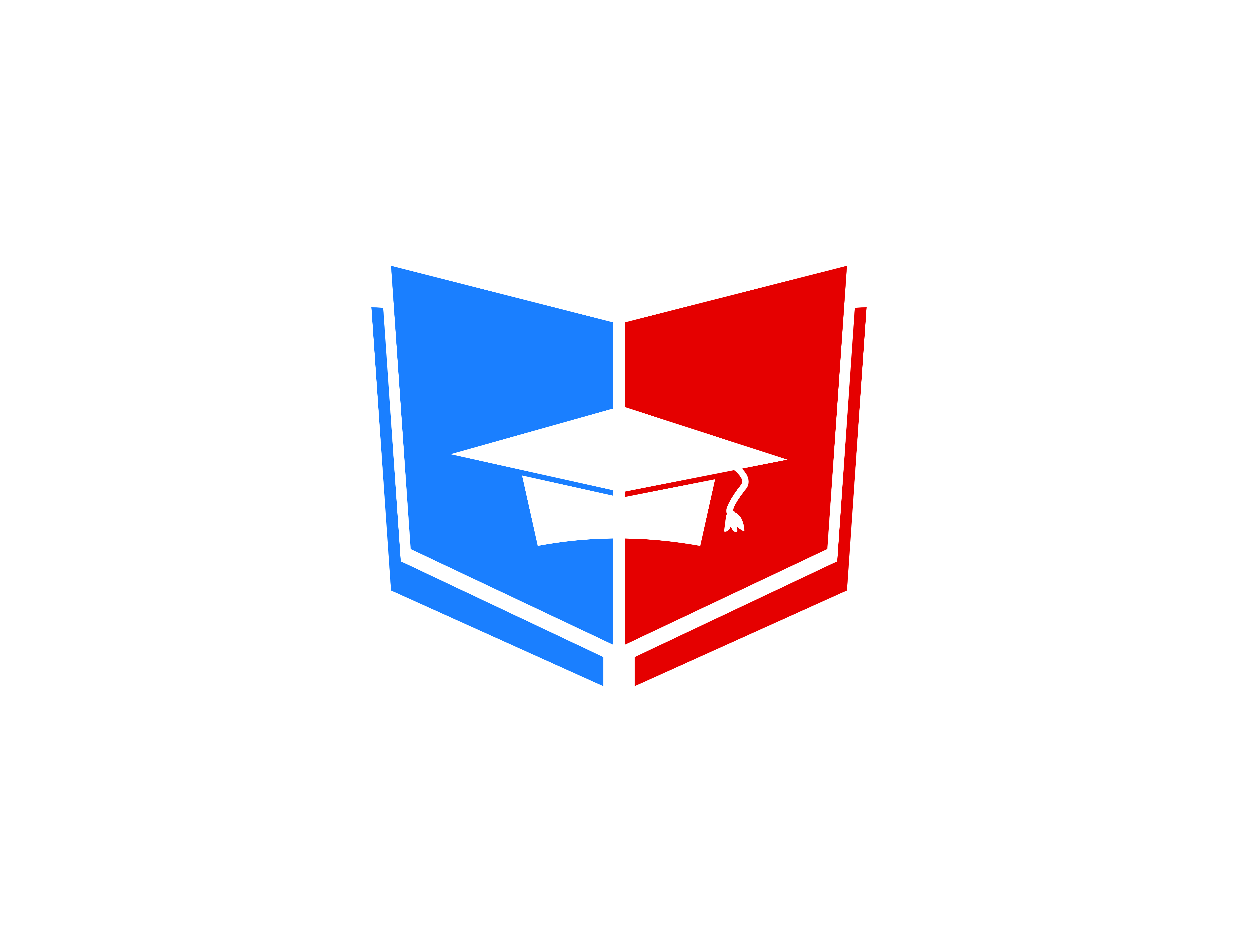 Всероссийский информационно – образовательный портал «Магистр»Веб – адрес сайта: https://magistr-r.ru/СМИ Серия ЭЛ № ФС 77 – 75609 от 19.04.2019г.(РОСКОМНАДЗОР, г. Москва)ОП СФО Сетевое издание «Магистр»ИНН 4205277233 ОГРН 1134205025349Председатель оргкомитета: Ирина Фёдоровна К.ТЛФ. 8-923-606-29-50Е -mail: metodmagistr@mail.ruИОР «Магистр»: Елена Владимировна В.Е -mail: magistr-centr@mail.ruГлавный редактор: Александр Сергеевич В.Е-mail: magistr-centr@magistr-r.ruПриказ №021 от 05.04.2024г.О назначении участников конкурса «Конкурс ко Дню космонавтики «Космические дали»»№УчреждениеФИОРезультат1МБДОУ Боевой детский сад, Омская область, Исилькульский район, п. БоевойБарт Светлана Васильевна, Голубцова Александра ПавловнаI степень (победитель)2МАУ ДО "Дом детского творчества", Республика Коми, Княжпогостский район, г. ЕмваАрхипович Лидия Харитоновна, Брицкая Ксения ДенисовнаI степень (победитель)